neurobicsSocial Connection & MemoryName Generation Activity: ActorsIn this activity, you may set a time limit of 60 seconds, 90 seconds, or two minutes. Think of as many actors as you can:neurobicsSocial Connection & MemoryWhat’s Your Fun Level?Having fun is good for your health and memory! List your top 10 favorite fun activities and the number of times you have done them this week:What is the total number of times you’ve had fun this week?Make time for at least one of these activities every day to reduce stress.neurobicsSocial Connection & Memory9 x 9 Sudoku ActivityFill in the blank squares so that each row, each column and each 3-by-3 block contain all of the digits 1 through 9. If you use logic you can solve the puzzle without guesswork. Need a little help? The hints page shows a logical order to solve the puzzle. Use it to identify the next square you should solve. Or, use the answers page if you really get stuck. 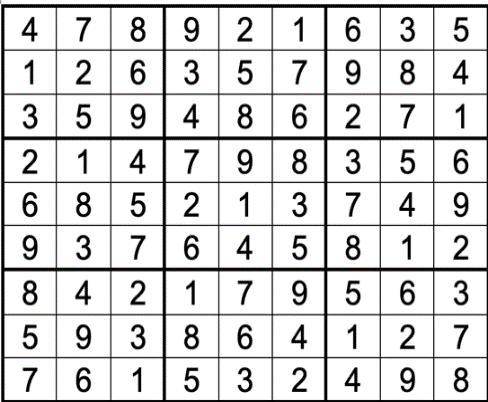 19210311412513614715816ActivityTimes done this week479165238411478562393658185942715298